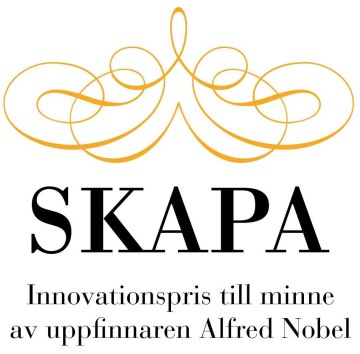 Pressmeddelande, den 27 februari 2018		SKAPA söker 2018 års bästa uppfinnare och innovatör Ansökningstiden för att söka Sveriges största utvecklingspris går ut 23 april 2018. Över en miljon kronor delas ut.– Sverige har genom åren hållit sig i framkant när det gäller innovation. Genom att premiera, lyfta fram och belöna nya uppfinningar och innovationer vill SKAPA verka för att Sverige fortsätter med att ligga i framkant och är ett av de mest innovativa länderna i världen säger landshövding Minoo Akhtarzand, ordförande i SKAPA.Stiftelsen SKAPA uppmanar idérika människor att tävla om SKAPA-priset. Unga, födda mellan 1988 och 1999, tävlar också om SKAPA-priset för unga innovatörer. Ansökan fylls i direkt på stiftelsens hemsida.I över 30 år har stiftelsen SKAPA delat ut SKAPA-priset. Förra årets vinnare blev Björn Garplind och Anders Friberg från Östergötlands län. De har utvecklat passiva tunna fuktsensorer med tillhörande handskanner och datalagring i molnet och funktioner som möjliggör avläsning av relativ fuktighet inuti byggnadskonstruktioner utan förstörande åtgärder.Enkelt att sökaIntresset för SKAPA priserna ökar för varje år och i år hoppas SKAPA på fler tävlande än någonsin. Det är enkelt att delta när allt sker digitalt. Ansökningsformuläret ligger på stiftelsens hemsida,  www.stiftelsenskapa.se. Man kan söka själv eller nominera någon annan.Unga lovande uppfinnareAlla födda mellan 1988 och 1999 har också möjlighet att tävla om SKAPA-priset för unga innovatörer. Förra året vann Måns Jarlskog från Skåne län med en metod ”VULTUS” för att optimera spridning av gödsel och växtskydd.– Det är viktigt att uppmärksamma unga innovatörer i ett tidigt skedde för att öka deras intresse samt ge dem möjligheter till fortsatt engagemang och fokus kring större innovationsprojekt i framtiden. Vi vill nå unga innovatörer som representerar båda könen, vilket innebär att vi gärna ser fler kvinnliga sökande, säger landshövding Minoo Akhtarzand, ordförande i SKAPA.Pristagare på länsnivå Det första steget i urvalsprocessen sker på regional nivå, där en regional SKAPA-jury bestående av representanter från Almi Företagspartner, lokala uppfinnarföreningar och andra regionala aktörer utser länsvinnare. En länsvinnare för SKAPA-priset och en länsvinnare för SKAPA-priset för unga innovatörer. Länsvinnarna går sedan vidare för att delta i tävlingen på den nationella nivån som utser årets nationella pristagare. I varje län hålls en länsprisutdelning med landshövdingen som prisutdelare. Där delas priser på 10 000 kronor ut till varje länsvinnare. Nationell bedömning och prisutdelningPå mässan ”Eget Företag” i Stockholm den 8 november får länsvinnarna chansen att göra en kort, publik, presentation (pitch) av sitt projekt som då bedöms av en kvalificerad panel. Utdelning av priset sker i år i Stockholm den 8 november 2018 på kvällen under SKAPA Innovationsgala. 550 000 kronor delas ut till årets vinnare av SKAPA-priset och 250 000 till SKAPA-priset för unga innovatörer.Mer information bland annat om tidigare års länsvinnare finns på stiftelsens hemsida, www.stiftelsenskapa.se.För mer information, kontakta:Bo Hallgren, projektledare, 070-665 04 83, bo.hallgren@telia.com Så här ansöker du1. Du kan söka själv eller nominera någon annan2. Fyll i ansökan på www.stiftelsenskapa.se3. Ansök senast den 23 april 2018, samma formulär för alla tävlande4. Tips: vid bedömningarna fäster juryn stor vikt vid kreativiteten liksom marknad och potentiell lönsamhet. Annat som bedöms är teknisk höjd, den immaterialrättsliga situationen, sökandens och projektets bakgrund samt samhällsnyttanVinnare av SKAPA Utvecklingspris, åren 2009-20162016 – Tongyun Shen från Skåne län. Hon har utvecklat en metod för hållbar livsmedelsproduktion med förbättrade fröer. En metod som rätt utvecklad kan bidra positivt till världens behov av matförsörjning.2015 – Roger Gustavsson från Västernorrlands län.Utvecklade en avfuktare för hydrauliksystem som med hjälp av maskinens befintliga luftkonditioneringssystem kyler och kondenserar bort fukten innan den når oljetanken.2014– Mehrdad Mahdjoubi från Skåne län. Utvecklade en återcirkulerande dusch vilken återanvänder och renar duschvatten fortlöpande.2013– Ulrik Beste från Uppsala län Utvecklade ett material som lämpar sig för friformning i 3D skrivare av komplicerade detaljer med stor nötningsbeständighet.2012– Linnéa Lindau från Västra Götaland.Utvecklade en metod som erbjuder möjligheter att styra processer genom att i realtid och beröringsfritt mäta och karaktärisera komplexa vätskor som strömmar i processrör, genom att analysera hur ljudspektrum förändras då det passerar genom vätskan. Systemet är adaptivt och kan enkelt monteras på processrör utan dyra stillestånd i processen.2011 – Gaston Lavén och Martin Kullberg, StockholmUppfann en metod som sänker miljökostnaden och förbättrar arbetsmiljön. Man återanvänder istället för att producera avfall. Genom att återvinna fastfasbundna reagens kan man använda processer som tidigare varit för kostsamma eller miljöfarliga.2010 – Per-Olof Karlsson, NorrbottenUppfann en produkt som gör det möjligt att på ett energisnålt sätt producera fordonsgas från restprodukter inom exempelvis jordbruk. Fordonsgasen framställs genom förädling av biogas som renas från koldioxid.2009 – Anna Stenstam, Karin Bryskhe och Daniel Topgaard, SkåneUppfann en produkt och teknik för att spåra bland annat bröstcancer med hjälp av magnetkamera. Den nya tekniken innebär att sjuka celler enklare kan upptäckas utan att man behöver ta ett vävnadsprov.SKAPA-priset för unga innovatörer 2016 – Måns Jarlskog från Skåne län För hans metod ”VULTUS” för att optimera spridning av gödsel och växtskydd.2015 – Christoffer Hamin och Viktor Prim från Gävleborgs län.För deras spårledningsmätare som gör det möjligt att förutse felaktiga rödljus för tåg.2014 – Jens Kellerup, Simon Zhongxia He samt Dzana Damjanovic från Västra Götalands länFör deras höghastighetsradiolänk för trådlös dataöverföring som ersätter alla sorters fiberkablar vid evenemang och mediaproduktion.2013 – Niklas Salomonsson från Uppsala länFör hans sensorsystem för kolfiberrobot som möjliggör 3D positionering i realtid som kompenserar för flexning i robotarmarna.   2012 – Hassan Jalal och Ahmad Alsegoff från Västra GötalandFör deras metod för säkerhetsuppgradering av bland annat vatten- och avloppsverks säkerhetssystem för att möta cyberattacker. Metoden erbjuder en billig lösning för att höja säkerheten från modemen vid de mekaniska funktionerna till styrsystemet via krypterad kommunikation.2011 – Jonas Wamstad och Fredrik Edström, UppsalaBehovet av rent drickvatten är idag stort i hela världen. Jonas Wamstad och Fredrik Edström uppfann en metod som gör att enskilda människor, oberoende av elenergi, kan producera sitt eget dricksvatten från luft.Bakom Stiftelsen SKAPA står Stockholmsmässan och Svenska Uppfinnareföreningen med stöd av Almi Företagspartner AB, VINNOVA, Stiftelsen Agne Johanssons Minnesfond och Patent- och registreringsverket.